Birthing 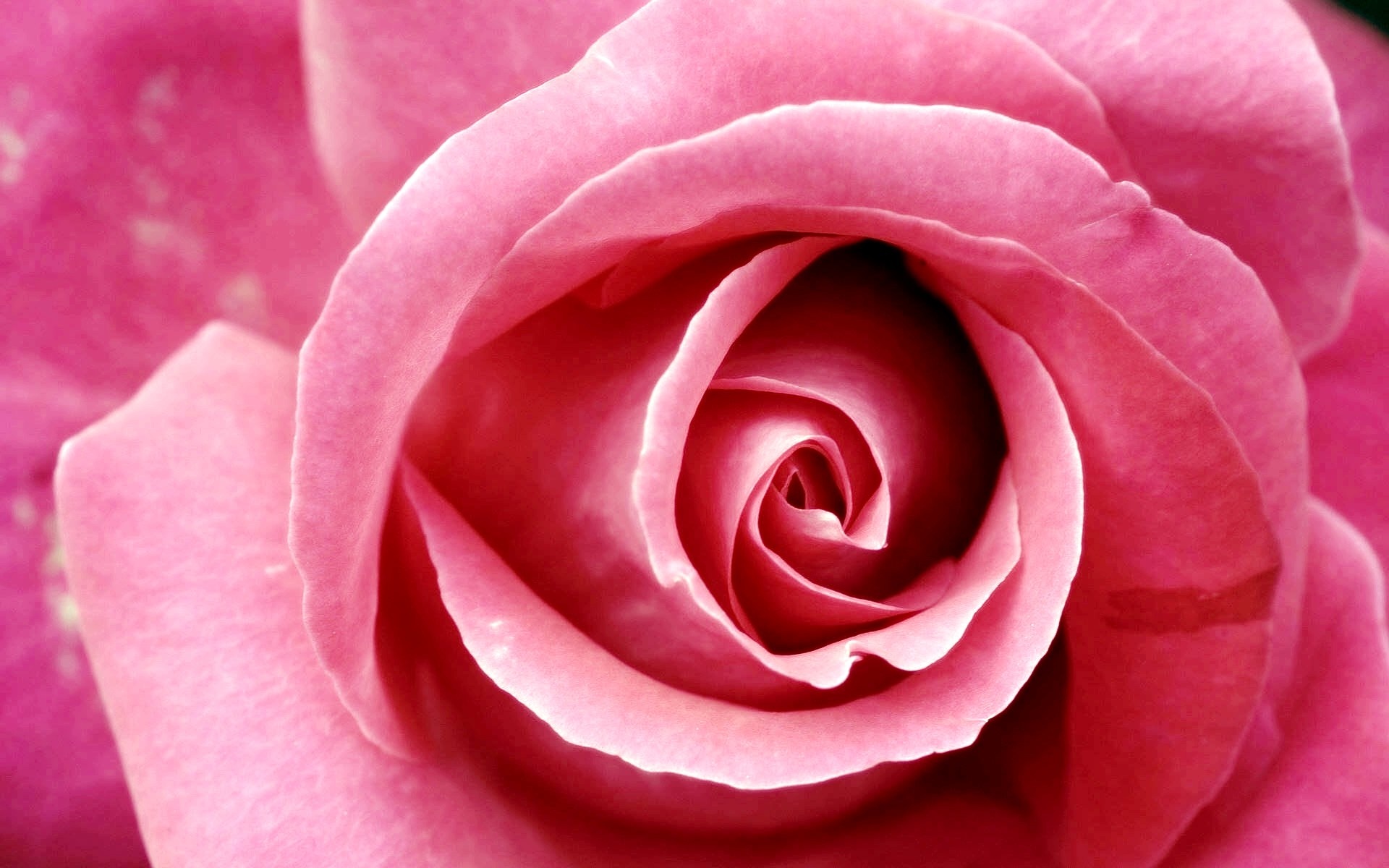 the HolyA Contemplative & Creative Journey Through AdventA 4-week online Celtic Spirituality retreat during advent: 12/1st -12/28th  http://abbeyofthearts.com/classes/online-classes/birthing-the-holy/A Mosaic Workshop to create a sacred icon: Sat/Sun Dec 14th /15th, Sat 10am-3pm, Sun 1-6pm @ Spiral Mosaics in Gorse Mill Studios, 31 Thorpe Rd., NeedhamDrop-in studio hours to work at your own pace: Mondays 12/9, 12/16 10am-1pm; Thursdays 12/12, 12/19 5-8pm (to be scheduled in advance)Do you long to make the season of Advent a more meaningful time of prayer and reflection?  Do you want to make space to listen to your deepest call in this season of birthing?  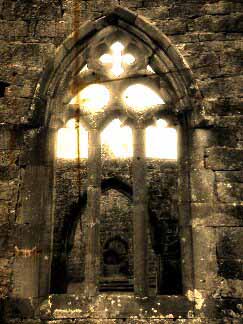                  enter in…